Hier sind eine Reihe von Verständnisfragen zum Film ...                                       Name:_________________________by AK #Kappenberg -Was ist der unterschied zwischen einem Reinstoff und einem Gemisch?Was verstehts Du unter einem Atom?Was hältst Du von der Behauptung: „Alle Modelle haben einen Haken, sogar die Modelleisenbahn!“?Elemente und Verbindungen sind beides Reinstoffe. Worin besteht der Unterschied?Was geschieht, wenn Wasser gefriert? Gibt das Wasser Wärme ab oder nimmt es Wärme auf.Wie nennt m an den Vorgang, wenn draußen die Schneedecke immer dünner wird und schließlich verschwindet, ohne das man (flüssiges) Wasser sieht?AKKappenberg
Teilchenmodell - AggregatzuständeAm0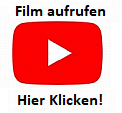 